PARISH CENSUS OF KILMORE, BEVERIDGE, BROADFORD, DARRAWEIT GUIM, PYALONG, WALLAN, WANDONG ……This information is confidential within the parish and is not to be released. Thanksgiving envelope No: ……...………………………………………    ………….	       Yes/no       ………..…………Kilmore – St PatrickBroadford – Our Lady Help of ChristiansWallan - Our Lady of the WayWandong – St Michael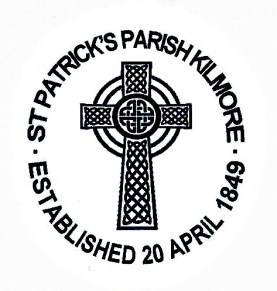 Post: 37 Sutherland St, Kilmore, Vic 3764 Phone: 5782 1084     Email: kilmore@cam.org.au Website: http://pol.org.au/kilmore Parish Priest: Fr Prakash CutinhaParish Secretary: Caterina BosevskiBookkeeper: Lorraine NagleFamily name:……………………………………………………………………….……………………………………………………………………….……………………………………………………………………….Home address:………………………………………………………………………………………………………………………………………………………………………………………………………………………………………………………………………………………………………………………………………………………………………………………………………………………………………………Home phone :    ………………………………………………………………………………………………………………………………………………………………………………………………………………………Mr:………………………………………………………………………………………………………………………………………………………………………………………………………………………Email:        ………………………………………………………………………………………………………………………………………………………………………………………………………………………Miss / Mrs / Ms:………………………………………………………………………………………………………………………………………………………………………………………………………………………Mobile:………………………………………………………………………………………………………………………………………………………………………………………………………………………Email:………………………………………………………………………………………………………………………………………………………………………………………………………………………  Children’s names                                      Sex   Children’s names                                      Sex Baptised?Date of birth………………………………………    ………….………………………………………    ………….Yes/no……………………………………………………………    ………….………………………………………    ………….Yes/no……………………………………………………………    ………….………………………………………    ………….Yes/no……………………………………………………………    ………….………………………………………    ………….Yes/no……………………………………………………………    ………….………………………………………    ………….Yes/no……………………………………………………………    ………….………………………………………    ………….Yes/no……………………………………………………………    ………….………………………………………    ………….Yes/no……………………